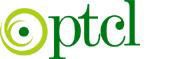 PAKISTAN TELECOMMUNICATION COPMANY LIMITEDO/O Head Administrative Services (Central), LahoreDocuments RequiredCopies of Firm registration and incorporation, sales tax, NTN, certificates Memorandum of article if applicable.Company financial statements and balance sheet (Audit reports) for the last two fiscal years along with copies of final income tax return for the last two financial years if applicable.Original power of attorney of authorized signatories /personnel.Copies of valid foreign agency agreement/dealership /distribution ship, if applicable.Company profile along with major supplies/contracts/services with values and corresponding client name if applicable.Pakistan engineering Council Certificate (if applicable)All pages of tender documents must be signed and stamped by the authorized signatory.Signature/Stamp of VendorPAKISTAN TELECOMMUNICATION COPMANY LIMITEDO/O Head Administrative Services (Central), LahoreDocuments Required Following documents are attached:CNICNTNCompany ProfileFinancial Balance SheetSignature/Stamp of VendorPAKISTAN TELECOMMUNICATION COMPANY LIMITEDNo. SM Admin/Renting Properties/CZ/2022/I/	Dated: -             .03.2022Name of Contractor:	 	CNIC #.	___________________________________________________Contact #.		___________________________________________________E. mail.		Postal Address:	 	 NTN.Purpose/Business for which the below mentioned property will be used:  	PTCL PROPERTIES AVAILABLE FOR RENT.(Amount in Words.)	 			The above mentioned areas are approximate, the actual will be re-measured with successful bidder with the coordination of Consultant.Signature & Stamp of Vendor.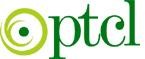 PAKISTAN TELECOMMUNICATION COPMANY LIMITEDPAKISTAN TELECOMMUNICATION COPMANY LIMITEDPAKISTAN TELECOMMUNICATION COPMANY LIMITEDPAKISTAN TELECOMMUNICATION COPMANY LIMITEDOffice of the Senior Manager (Admin & Coord) BZC, Tufail Road, Lahore Cantt.Office of the Senior Manager (Admin & Coord) BZC, Tufail Road, Lahore Cantt.Office of the Senior Manager (Admin & Coord) BZC, Tufail Road, Lahore Cantt.Office of the Senior Manager (Admin & Coord) BZC, Tufail Road, Lahore Cantt.Ph. 042-36629348 E-Mail: Hafiz.Tanveer@ptclgroup.comPh. 042-36629348 E-Mail: Hafiz.Tanveer@ptclgroup.comPh. 042-36629348 E-Mail: Hafiz.Tanveer@ptclgroup.comPh. 042-36629348 E-Mail: Hafiz.Tanveer@ptclgroup.comNo. SM Admin/Renting Properties/CZ/2022/I/                                            No. SM Admin/Renting Properties/CZ/2022/I/                                            Dated: -         12.04.2022NOTICE.NOTICE.NOTICE.NOTICE.Subject: - PROPERTIES AVAILABLE FOR RENT IN BZC.Subject: - PROPERTIES AVAILABLE FOR RENT IN BZC.Subject: - PROPERTIES AVAILABLE FOR RENT IN BZC.Subject: - PROPERTIES AVAILABLE FOR RENT IN BZC.Following properties of Pakistan Telecommunication Company Limited (PTCL) located at different cities mentioned below are available for rent. Sealed applications are invited from well reputed parties/companies for renting out same as detailed below: -Following properties of Pakistan Telecommunication Company Limited (PTCL) located at different cities mentioned below are available for rent. Sealed applications are invited from well reputed parties/companies for renting out same as detailed below: -Following properties of Pakistan Telecommunication Company Limited (PTCL) located at different cities mentioned below are available for rent. Sealed applications are invited from well reputed parties/companies for renting out same as detailed below: -Following properties of Pakistan Telecommunication Company Limited (PTCL) located at different cities mentioned below are available for rent. Sealed applications are invited from well reputed parties/companies for renting out same as detailed below: -S.No.Site Name with Area.S.No.Site Name with Area.Lahore Telecom Region (North & South)Lahore Telecom Region (North & South)Lahore Telecom Region (North & South)Lahore Telecom Region (North & South)1Portion New Telephone Exchange Green View, Sheikhupura Road. (Open: 91582 Sft, Covered: 34568 Sft)13Portion Upper Floors Telephone Exchange Badami Bagh, Lahore. (Open: 5500 Sft, Covered: 10661 Sft)2First Floor Telephone Exchange Muridkey-II, Narowal Road, (Open: 18000 Sft, Covered: 3282 Sft)14Portion Upper Floors Kashmir Block, Allama Iqbal Town Lahore. (Open: 200 Sft, Covered: 3200 Sft)3Portion Muridkey-I, G.T Road Muridkey. (Open: 12500 Sft, Covered: 5000 Sft)15First Floor Telephone Exchange Maraka, Multan Road, Lahore. (Open: 18500 Sft, Covered: 2396 Sft)4Portion First & Second Floor Telephone Exchange Shahdra, Sheikhupura Road, Lahore. (Open: 10500 Sft, Covered: 10500 Sft)16Portion C-I Store Golf Road, Lahore. (Open:  5496 Sft, Covered: 2264 Sft)5Portion First Floor Telephone Exchange Rana Town, G.T Road, Rana Town, Lahore. (Open: 1500 Sft, Covered: 2275 Sft)17Portion Samanabad Telephone Exchange Lahore. (Open: 0 Sft, Covered: 18000 Sft)6Portion First Floor Telephone Exchange Momin Pura, G.T Road, Darogha Wala, Lahore. (Open: 5500 Sft, Covered: 8900 Sft)18Portion First Floor Gulshan-e-Ravi Telephone Exchange, Lahore. (Open: 0 Sft, Covered: 7660 Sft)7Portion First Floor DHA Telephone Exchange, Lahore. (Open: 0 Sft, Covered: 5400 Sft)19Portion First Floor Faisal Town OSS, Lahore. (Open: 0 Sft, Covered: 1100 Sft)8Portion First Floor Joint Shop DHA, Lahore. (Open: 0 Sft, Covered: 2575 Sft)20Model Town Revenue Office, Lahore. (Open: 0 Sft, Covered: 4060 Sft)9Portion Baghbanpura Telephone Exchange, Lahore. (Open: 0 Sft, Covered: 21720 Sft)21Portion Upper Floors JS Kamran Block, Allama Iqbal Town, Lahore. (Open: 0 Sft, Covered: 2700 Sft)10Portion Misri Shah Telephone Exchange, Lahore. (Open: 2800 Sft, Covered: 11220 Sft)22PTCL Building CDAS Gulberg, Adjacent Gulberg Telephone Exchange, Gulberg-III, Lahore. (Open: 14140 Sft, Covered: 17600 Sft)11First Floor Old CTH Building Mcleod Road side. (Open: 0 Sft, Covered: 7500 Sft)23C-I Golf Road Lahore. (Open: 6450 Sft, Covered: 3000 Sft)12Portion Telephone Exchange WAPDA Town. (Open: 9000 Sft, Covered: 6745 Sft)-Faisalabad.Faisalabad.Faisalabad.Faisalabad.Faisalabad.1Kamalia old Building portion, Kamalia. (Open: 3445 Sft, Covered: 2000 Sft)Kamalia old Building portion, Kamalia. (Open: 3445 Sft, Covered: 2000 Sft)7Gilmala, Jhang. (Open: 9937 Sft, Covered: 1035 Sft)2Peer Mehal old Building portion, Peer Mehal. (Open: 3840 Sft, Covered: 1785 Sft)Peer Mehal old Building portion, Peer Mehal. (Open: 3840 Sft, Covered: 1785 Sft)8Kot Bahadar Shah, Jhang. (Open: 19758 Sft, Covered: 2022 Sft)3Chenab Nagar old Building portion, Chenab Nagar. (Open: 18900 Sft, Covered: 6100 Sft)Chenab Nagar old Building portion, Chenab Nagar. (Open: 18900 Sft, Covered: 6100 Sft)9Thatti Bala Raja, Chiniot. (Open: 9937 Sft, Covered: 1035 Sft)4Open Land Quaid Abad City. (Open: 49005 Sft, Covered: 0 Sft)Open Land Quaid Abad City. (Open: 49005 Sft, Covered: 0 Sft)10Bhakkar (PTCL Colony), Bhakkar. (Open: 6313 Sft, Covered: 6839 Sft)5Chack No. 43 GB Pirowana, North Faisalabad. (Open: 9937 Sft, Covered: 1035 Sft)Chack No. 43 GB Pirowana, North Faisalabad. (Open: 9937 Sft, Covered: 1035 Sft)11Darya Khan (Open Plot), Bhakkar. (Open: 77265 Sft, Covered: Open)6Chack No. 715 GB, T.T. Singh. (Open: 9937 Sft, Covered: 1035 Sft)Chack No. 715 GB, T.T. Singh. (Open: 9937 Sft, Covered: 1035 Sft)12Chack No. 22 MB Quaidabad, Jauhar Abad Khushab. (Open: 9937 Sft, Covered: 1035 Sft)Gujranwala.Gujranwala.Gujranwala.Gujranwala.Gujranwala.1Old Telephone Exchange Kulla Chor Road, Jalal Pur Jattan. (Open: 21325 Sft, Covered: 435 Sft)Old Telephone Exchange Kulla Chor Road, Jalal Pur Jattan. (Open: 21325 Sft, Covered: 435 Sft)6Gujrat CTX, Gujrat. (Open: 0 Sft, Covered: 5080 Sft)2Peoples Colony Telephone Exchange Gujranwala. (Open: 0 Sft, Covered: 5031 Sft)Peoples Colony Telephone Exchange Gujranwala. (Open: 0 Sft, Covered: 5031 Sft)7Shakar Garh Telephone Exchange, Narowal. (Open: 50700 Sft, Covered: 0 Sft)3Kamoki (old Telephone Exchange) Rural-1 Gujranwala. (Open: 1308 Sft, Covered: 9572 Sft)Kamoki (old Telephone Exchange) Rural-1 Gujranwala. (Open: 1308 Sft, Covered: 9572 Sft)8Narowal Telephone Exchange, Narowal. (Open: 20214 Sft, Covered: 0 Sft)4Ghakhar Telephone Exchange, Rural-1, Gujranwala. (Open: 20000 Sft, Covered: 0 Sft)Ghakhar Telephone Exchange, Rural-1, Gujranwala. (Open: 20000 Sft, Covered: 0 Sft)9Store Alo Mahar SE Dev. (Open: 93706 Sft, Covered: 0 Sft)5Cantt Telephone Exchange, Rural-1, Gujranwala. (Open: 60000 Sft, Covered: 0 Sft)Cantt Telephone Exchange, Rural-1, Gujranwala. (Open: 60000 Sft, Covered: 0 Sft)10Samman Telephone Exchange Gujrat. (Open: 5440 Sft, Covered: 0 Sft)Multan.Multan.Multan.Multan.Multan.11Bahawal Nagar Telephone Exchange & Colony. (Open: 4538 Sft, Covered: 2000 Sft)8Sadiqabad (Goth Jhora) Telephone Exchange old Building, Sadiqabad. (Open: 75000 Sft, Covered: 15000 Sft)22Haroon Abad (Shahar) Telephone Exchange. (Open: 8000 Sft, Covered: 5040 Sft)9Khan Pur Telephone Exchange. (Open: 13000 Sft, Covered: 8000 Sft)33Ahmad Pur East Telephone Exchange. (Open: 7500 Sft, Covered: 3261 Sft)10Tulumba Telephone Exchange, Mian Channu Khanewal. (Open: 10000 Sft, Covered: 0 Sft)44D.G Khan (Ghadai Gharbi) T&T Colony, Khewat No. 743 (1998-99), Mutation No. 5809, Moza Ghadai Ghabi. (Open: 154582 Sft, Covered: 6068 Sft)11Fort Abbas, Bahawal Nagar. (Open: 7000 Sft, Covered: 0 Sft)55Kabir Wala PTCL Colony. (Open: 24480 Sft, Covered: 0 Sft)12Minchan Abad, Bahawal Nagar. (Open: 10000 Sft, Covered: 4500 Sft)66Multan DTTC/TTI Building (Jungle Bhera), Multan Saddar. (Open: 129600 Sft, Covered: 0 Sft)13Donga Bonga, Bahawal Nagar. (Open: 4000 Sft, Covered: 4500 Sft)77R.Y. Khan T & T (Jinnah/Babar) Colony, R.Y Khan. (Open: 80500 Sft, Covered: 2400 Sft)-1)     Forms can be downloaded from PTCL Website "www.ptcl.com.pk" which may be printed and filled for requisite sites separately.1)     Forms can be downloaded from PTCL Website "www.ptcl.com.pk" which may be printed and filled for requisite sites separately.1)     Forms can be downloaded from PTCL Website "www.ptcl.com.pk" which may be printed and filled for requisite sites separately.1)     Forms can be downloaded from PTCL Website "www.ptcl.com.pk" which may be printed and filled for requisite sites separately.2)     Interested parties can visit the sites during Office hours upto 18.04.20222)     Interested parties can visit the sites during Office hours upto 18.04.20222)     Interested parties can visit the sites during Office hours upto 18.04.20222)     Interested parties can visit the sites during Office hours upto 18.04.20223)    Sealed Applications should be accomplished with CDR/Demand Draft/Pay Order equal to two months quoted rent, in favour of "PTCL OTR Central Region MCA". Applications without CDR/Demand Draft/Pay Order will not be considered.3)    Sealed Applications should be accomplished with CDR/Demand Draft/Pay Order equal to two months quoted rent, in favour of "PTCL OTR Central Region MCA". Applications without CDR/Demand Draft/Pay Order will not be considered.3)    Sealed Applications should be accomplished with CDR/Demand Draft/Pay Order equal to two months quoted rent, in favour of "PTCL OTR Central Region MCA". Applications without CDR/Demand Draft/Pay Order will not be considered.3)    Sealed Applications should be accomplished with CDR/Demand Draft/Pay Order equal to two months quoted rent, in favour of "PTCL OTR Central Region MCA". Applications without CDR/Demand Draft/Pay Order will not be considered.4)    Applications can be submitted in the Office of Manager Admin Zonal Office Tufail Road, Lahore Cantt upto 12:45 PM on 19.04.2022.4)    Applications can be submitted in the Office of Manager Admin Zonal Office Tufail Road, Lahore Cantt upto 12:45 PM on 19.04.2022.4)    Applications can be submitted in the Office of Manager Admin Zonal Office Tufail Road, Lahore Cantt upto 12:45 PM on 19.04.2022.4)    Applications can be submitted in the Office of Manager Admin Zonal Office Tufail Road, Lahore Cantt upto 12:45 PM on 19.04.2022.5)     Only shortlisted applicant(s) will be called/entertained.5)     Only shortlisted applicant(s) will be called/entertained.5)     Only shortlisted applicant(s) will be called/entertained.5)     Only shortlisted applicant(s) will be called/entertained.6)   PTCL reserves the rights to accept/reject any or all applications at any stage without thereby incurring any liability to the affected applicant(s) or any obligations to inform the affected applicant(s) of the ground for PTCL's actions.6)   PTCL reserves the rights to accept/reject any or all applications at any stage without thereby incurring any liability to the affected applicant(s) or any obligations to inform the affected applicant(s) of the ground for PTCL's actions.6)   PTCL reserves the rights to accept/reject any or all applications at any stage without thereby incurring any liability to the affected applicant(s) or any obligations to inform the affected applicant(s) of the ground for PTCL's actions.6)   PTCL reserves the rights to accept/reject any or all applications at any stage without thereby incurring any liability to the affected applicant(s) or any obligations to inform the affected applicant(s) of the ground for PTCL's actions.Note. All Government Taxes wilI be applicable and paid by the winning applicant.Note. All Government Taxes wilI be applicable and paid by the winning applicant.Note. All Government Taxes wilI be applicable and paid by the winning applicant.Note. All Government Taxes wilI be applicable and paid by the winning applicant.The above-mentioned areas are approximate and actual areas will be measured at the time of handing over site to the successful bidders.The above-mentioned areas are approximate and actual areas will be measured at the time of handing over site to the successful bidders.The above-mentioned areas are approximate and actual areas will be measured at the time of handing over site to the successful bidders.The above-mentioned areas are approximate and actual areas will be measured at the time of handing over site to the successful bidders.
SM (Administration Coordination) Central
PTCL Zonal Office Lahore Cantt. Ph. No. 042-36629348

E-Mail: Hafiz.Tanveer@ptclgroup.com
SM (Administration Coordination) Central
PTCL Zonal Office Lahore Cantt. Ph. No. 042-36629348

E-Mail: Hafiz.Tanveer@ptclgroup.com
SM (Administration Coordination) Central
PTCL Zonal Office Lahore Cantt. Ph. No. 042-36629348

E-Mail: Hafiz.Tanveer@ptclgroup.comVendor/Party Basic InformationVendor/Party Basic InformationVendor/Party Basic InformationVendor/Party Basic InformationVendor/Party Basic Information1Name2Registered Address3E-Mail Address4Contact Person5CNIC #6ContactPhone #Phone #Cell #7Vendor RegistrationVendor RegistrationVendor RegistrationVendor RegistrationWithNo.DatedDated8NTN #S.No.Name of Property.City/Address.Unit.Open Area.Open Area.Open Area.Covered Area.Covered Area.Covered Area.Total Amount Rs. (Open + Covered)Per Month inclusive all Taxes.S.No.Name of Property.City/Address.Unit.Area. (Sft)Rate Per Sft Per Month.Amount.Area. (Sft)Rate Per Sft Per Month.Amount.Total Amount Rs. (Open + Covered)Per Month inclusive all Taxes.1Total.Total.Total.